XVIII Internationaler Wettbewerb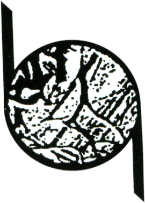 für Kleingrafik und Exlibris Ostrów Wielkopolski 2022Der Veranstalter des XVIII Internationalen Wettbewerbs für Kleingrafik und Exlibris                                                     Museum der Stadt Ostrów Wielkopolski lädt Sie ein, sich an dem Wettbewerb zu beteiligen, der die neuesten kreativen Errungenschaften präsentieren soll.Teilnahmebedingungen an dem Wettbewerb:Zum Wettbewerb werden ausschließlich Drucke von grafischen Platten qualifiziert; zum Wettbewerb werden nicht qualifiziert Werke, die in Digitaltechnik gemacht wurden, fotografische Abzüge und Fotokopien.Auf der Vorderseite der Grafik die eigenhändige Unterschrift setzen.Auf der Rückseite der Grafik folgende Daten angeben: Vor- und Nachname des Autors, Titel und Abmessungen der Grafik, Technik und Entstehungsjahr (bitte in Druckschrift),Die Größe der Grafik darf 200 x 200 mm nicht überschreiten und das Papier darf nicht größer als 300 x 300 mm sein.Jeder Autor kann bis zu 5 Werken (Grafikdrucke, Exlibris) einreichen, die in den Jahren 2019 - 2022 gemacht worden sind.Künstler, die an dem Wettbewerb zum ersten Mal teilnehmen, können Werke einreichen, die vor dem Jahr 2019 entstanden sind.Voraussetzung für die Teilnahme am Wettbewerb ist Beifügen mit den grafischen Arbeiten einer eigenhändig unterzeichneten Teilnahmekarte.Die Arbeiten sollen spätestens bis zum 17. Mai 2022 (Datum des Poststempels ist entscheidend) an die folgende Adresse gesendet werden: Muzeum Miasta Ostrowa Wielkopolskiego, Rynek 1, 63-400 Ostrów Wielkopolski, Polen. Aufgrund pandemiebedingter Versandverzögerungen werden Werke, die das Museum nach                              dem 15. Juni erreichen, nicht für den Wettbewerb zugelassen.Der Autor der Grafiken, die für die Ausstellung nach dem Wettbewerb ausgewählt wurden, übergibt                                    sie kostenlos in die Sammlung des Museums der Stadt Ostrów Wielkopolski, die Übergabe wird als Spende anhand eigenhändiger Unterschrift des Künstlers auf dem Anmeldeformular betrachtet. Der Autor der für die Ausstellung qualifizierten Grafiken überträgt unentgeltlich nicht ausschließliche Urheberrechte an das Museum der Stadt Ostrów Wielkopolski, damit erklärt er sich im Rahmen                                            der satzungsgemäßen Tätigkeit der Einrichtung mit deren freier Verwendung in allen Verwendungsbereichen einverstanden.Die Sätze von Werken, die vollständig abgewiesen wurden, werden einmalig auf Kosten des Veranstalters zurückgeschickt. Falls der Teilnehmer inkorrekte Adresse angibt oder die Postsendung nicht zur angegebenen Zeit abholt und die Arbeiten zum Veranstalter zurückgesendet werden, wird die Sendung 6 Monate lang                          für persönliche Abholung verfügbar sein, danach wird sie vernichtet.Museum der Stadt Ostrów Wielkopolski ist für die Verarbeitung der auf dem Anmeldeformular angegebenen Daten verantwortlich. Der Autor ist mit der Nutzung der personenbezogenen Daten einverstanden, um von dem Wettbewerb und der Ausstellung nach dem Wettbewerb benachrichtigt zu werden. Der Autor kann den Zugang zu personenbezogenen Daten, d.h. Adresse im Katalog zur Ausstellung nach dem Wettbewerb verweigern. Der Autor und  seine Begleitpersonen, die an der Vernissage der Ausstellung nach dem Wettbewerb teilnehmen, sind damit einverstanden, dass sie fotografiert und gefilmt werden und ihre Bildnisse in solchen Medien                          wie Presse, Internet, Fernsehen veröffentlicht werden.ACHTUNG TEILNEHMER AUSSERHALB DER EUROPÄISCHEN UNIONAufgrund von Zollbestimmungen sollte das Paket mit einem Vermerk versehen werden: „GIFT  FOR  MUZEUM MIASTA OSTROWA WIELKOPOLSKIEGO – PRINTS FOR GRAPHIC CONTEST – NO COMMERCIAL VALUE” „PRZESYŁKA NIEKOMERCYJNA – DAR DLA Muzeum Miasta Ostrowa Wielkopolskiego – GRAFIKI NA KONKURS”, innerhalb des Pakets: „TO THE CUSTOMS OFFICE - VALUE 10 EUROS” „DO WIADOMOŚCI URZĘDU CELNEGO – WARTOŚĆ 10 EURO”. Sendungen ohne diese Anmerkungen werden vom Veranstalter des Wettbewerbs nicht angenommen.Bitte einen angemessenen Schutz für die Postsendung zu gewähren, da der Veranstalter keine Haftung                              für den Verlust oder Beschädigung beim Transport übernimmt. Grafiken sollen ausschließlich per Einschreiben oder in einfachem Brief gesendet werden. Die Arbeiten werden durch eine internationale Jury bewertet, die durch                      den Veranstalter bestellt wird. Die Jury wird ausschließlich die Werke bewerten, die alle oben genannten Bedingungen erfüllen.Wir ermuntern Sie dazu, Grafiken/Exlibris einzureichen, die sich mit ihrem Thema oder ihrer Form auf Stimmung der Dauerausstellung „Museum 3D. Durch die Straßen des alten Ostrów. Café Museum“ beziehen.Vorläufige Informationen über die Ergebnisse des Wettbewerbs werden auf der Homepage www.mmow.pl                      in der ersten Julihälfte 2022 zur Verfügung gestellt.Die Ausstellungseröffnung und Preisverleihung erfolgt voraussichtlich am 3. September 2022im Museum der Stadt Ostrów Wielkopolski.
Hauptpreise:
I Erster Preis – 5000 PLN + MedailleII Preis – 3000 PLN + MedailleIII Preis – 2000 PLN + Medaille
Sonderpreise:Für Exlibris des Museums der Stadt Ostrów Wielkopolski – 2 x 1000 PLN + MedailleINDIVIDUELLE AUSSTELLUNG des PREISTRÄGERS des ersten Preises in der Galerie für zeitgenössische Kunst des Landkreises in Ostrów WielkopolskiLobende Erwähnungen – Medaillen
Jeder Teilnehmer erhält einen Ausstellungskatalog und ein Diplom.Die Jury kann eine andere Preisverteilung vornehmen, wobei die Gesamthöhe nicht reduziert wird.
Im Rahmen der Ressourcen kann der Veranstalter den Preispool erhöhen.
Das Urteil der Jury ist endgültig.Kontakt:Muzeum Miasta Ostrowa Wielkopolskiego Rynek 163-400 Ostrów Wielkopolski Tel. +48 62 592-80-52 App. 21 oder App. 23biennale@mmow.plhttps://www.mmow.pl/aktualne-biennale/MuseumsdirektorWitold Banach